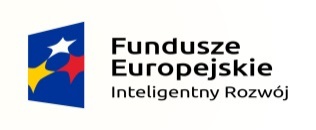 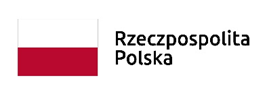 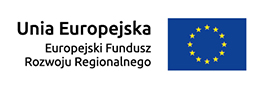 Umowa nr ………………zawarta w Warszawie w dniu ………… 2023 r. w oparciu o Zarządzenie nr 1/2021 Kanclerza Warszawskiego Uniwersytetu Medycznego z dnia 18 stycznia 2021 roku w sprawie wprowadzenia Regulaminu udzielania zamówień publicznych bez stosowania przepisów ustawy – Prawo zamówień publicznych w Warszawskim Uniwersytecie Medycznym w związku z art. 2 ust.1 pkt 1) ustawy z dnia 11 września 2019 roku Prawo zamówień publicznych (Dz.U. z 2019 roku, poz.2019 z późń. zm.) o wartości nieprzekraczającej kwoty 130 000 złotych netto, pomiędzy:Warszawskim Uniwersytetem Medycznym z siedzibą w Warszawie przy ulicy Żwirki i Wigury 61, 02-091 Warszawa, posiadającym REGON: 000288917 oraz NIP: 525-00-05-828, reprezentowanym przez: Prof. dr hab. Piotra Pruszczyka - Prorektora ds. Nauki i Transferu Technologii Warszawskiego Uniwersytetu Medycznego, zwanym dalej Zleceniodawcąa ……………………………zwanym dalej Zleceniobiorcą§ 1. Zakres i czas trwania umowyZleceniodawca zleca a Zleceniobiorca przyjmuje do wykonania zlecenie polegające na podejmowaniu uzgodnionych ze Zleceniodawcą niezbędnych czynności związanych z:Przygotowaniem dokumentacji zgłoszeniowej i dokonanie krajowego zgłoszenia wynalazku w UPRP;Prowadzeniem postępowania do czasu uzyskania patentu lub  pierwszej decyzji o odmowie jego udzielenia.W przypadku uzyskania decyzji o odmowie udzielenia patentu na wynalazek oraz w razie istnienia przesłanek prawnych Zleceniobiorca po uzyskaniu akceptacji Zleceniodawcy przystąpi do konwersji patentu na wzór użytkowy w ramach wynagrodzenia określonego w par. 5 ust 1. pkt 1.2Zlecenie wymienione w ust. 1.1. dotyczy sondy dożołądkowej rozszerzającej przełyk. Niniejsza umowa zawarta jest na okres od dnia jej podpisania do czasu uzyskania prawa ochronnego lub ostatecznej decyzji o odmowie jego udzielenia.Każda ze Stron tej umowy może w dowolnym czasie ją rozwiązać z zachowaniem jednomiesięcznego okresu wypowiedzenia przypadającego na koniec miesiąca kalendarzowego z zachowaniem prawa do wynagrodzenia Zleceniobiorcy za czynności już dokonane w ramach realizacji umowy. Zleceniobiorca, w dacie rozwiązania umowy przekaże Zleceniodawcy pełną dokumentację będącą w jego posiadaniu 
a związaną z realizacją zlecenia. Umowa może być rozwiązana bez zachowania okresu wypowiedzenia na mocy porozumienia stron. Umowa może być rozwiązana przez Zleceniodawcę w trybie natychmiastowym, w przypadku: a) rażącego naruszenia przez Zleceniobiorcę obowiązków wynikających z niniejszej umowy, b) złożeniu wniosku o ogłoszenie upadłości Zleceniobiorcy lub otwarcia likwidacji Zleceniobiorcy. Umowa może być rozwiązana przez Zleceniobiorcę w trybie natychmiastowym, w przypadku:a) rażącego naruszenia przez Zleceniodawcę obowiązków wynikających z niniejszej umowy, 
w szczególności zaniechania przekazania Zleceniobiorcy, w uzgodnionych terminach, informacji 
i materiałów niezbędnych do prawidłowego wykonania zlecenia,b) zalegania z płatnością wynagrodzenia, o którym mowa w § 5 umowy ponad 14 dni.§ 2. Zobowiązania ZleceniobiorcyZleceniobiorca zobowiązuje się wykonywać powierzone mu na podstawie umowy czynności profesjonalnie, sumiennie, z zachowaniem należytej staranności. Zleceniobiorca może korzystać przy realizacji zleconych prac z pomocy osób stale z nim współpracujących. Strony ustalają, że osobą merytorycznie odpowiedzialną za realizację czynności objętych niniejszą umową ze strony Zleceniobiorcy jest: ………………………………….§ 3. Zobowiązania ZleceniodawcyZleceniodawca zobowiązuje się przekazywać Zleceniobiorcy, w uzgodnionych terminach, wszelkie informacje i materiały niezbędne do prawidłowego wykonania zlecenia. Strony ustalają, że osobą merytorycznie odpowiedzialną za realizację czynności objętych niniejszą umową ze strony Zleceniodawcy jest: ……………….……………………….§ 4. PoufnośćZleceniobiorca zobowiązuje się do zachowania w tajemnicy wszystkich informacji uzyskanych od Zleceniodawcy w związku z niniejszą umową, stanowiących tajemnicę Zleceniodawcy.§ 5. WynagrodzenieStrony umowy ustalają, że za należyte wykonanie umowy zgodnie z § 1 ust. 1 Zleceniobiorcy przysługuje należność obejmująca:transza pierwsza związana z wykonaniem czynności określonych w § 1. ust. 1.1 – ……………. zł netto (słownie: ……………………. złotych) powiększona o należny podatek VAT.transza druga związana z wykonaniem czynności określonych w § 1. ust. 1.2 - ……………… zł netto (……………… ……… . zł) powiększona o należny podatek VATrefundację kosztów poniesionych na pokrycie opłat urzędowych niezbędnych do realizacji zlecenia opisanego w § 1. ust. 1Zamawiający dopuszcza złożenie faktur VAT lub not księgowych w formie:a) papierowej; b) w formie elektronicznej (plik .pdf) Zamawiający zobowiązuje się dokonać zapłaty należności za dostarczony przedmiot umowy, 
w terminie do 30 dni od daty złożenia w Kancelarii WUM, ul. Żwirki i Wigury 61, 02-091 Warszawa, pokój 009, oryginału prawidłowo wystawionej faktury VAT/noty księgowej, z zastrzeżeniem dopuszczalności złożenia takiej faktury/noty księgowej w formie pliku pdf. na adres 
e-faktury@wum.edu.pl. W takim przypadku w tytule wiadomości należy podać numer faktury lub noty, nazwę wystawcy faktury lub noty, numer umowy; Podstawą wystawienia faktury VAT lub noty jest złożenie przez Zleceniobiorcę w Kancelarii WUM, ul. Żwirki i Wigury 61, 02-091 Warszawa, pokój 009 lub przesłanie w formie plików pdf na adresy wskazane w § 3. ust. 2, dokumentów:potwierdzających dokonanie zgłoszenia, o których mowa w § 1 ust. 1.1. dokumentów, o których mowa w § 1 ust. 1.1. tj. przyznanego prawa ochronnego lub decyzji odmownejdokumentów potwierdzających uiszczenie wymaganych opłat urzędowych w przypadku czynności opisanych w § 1 ust. 1.1. i 1.2.  Zleceniobiorca zobowiązany jest do wystawienia:faktury VAT, o której mowa w ust.1.1. w dniu przekazania Zleceniodawcy dokumentów, 
o których mowa w ust. 4.1; faktury VAT, o której mowa w ust. 1.2, w dniu przekazania Zleceniodawcy dokumentów, 
o których mowa w ust. 4.2; Noty obciążeniowej dokumentującej refundację kosztów poniesionych na pokrycie opłat urzędowych w dniu dostarczenia do Zleceniodawcy dokumentów, o których mowa w ust. 4.3Faktury i noty powinny być dostarczone do Zleceniodawcy niezwłocznie. Warunkiem wypłaty wynagrodzenia, o którym mowa w § 5 ust. 1.1 jest złożenie zgłoszenia wzoru użytkowego, o którym mowa w § 1 ust. 1.1, w terminie ………………………... Zapłata nastąpi na rachunek bankowy Zleceniobiorcy nr …………………………………..Zmiana numeru rachunku bankowego wymaga formy pisemnej pod rygorem nieważności.Za dzień zapłaty uznaje się dzień obciążenia rachunku bankowego Zleceniodawcy.Strony zgodnie ustalają, że płatność nastąpi wyłącznie na numer rachunku bankowego, który znajduje się w wykazie, o którym mowa w art. 96b ustawy z dnia 11 marca 2004 r. o podatku od towarów i usług (Dz. U. z 2018 r. poz. 2174 z późn. zm.), dalej jako „Wykaz”. Zleceniobiorca jest zobowiązany do zawiadomienia Zleceniodawcy o usunięciu rachunku bankowego z Wykazu niezwłocznie nie później jednak niż na trzy dni robocze przed upływem terminu płatności faktury. Zawiadomienie powinno nastąpić na adres e-mail: rachunki@wum.edu.pl. Zleceniodawca zastrzega sobie prawo do wstrzymania płatności faktury do chwili zmiany numeru rachunkowego, który będzie znajdował się w Wykazie, bez prawa żądania przez Zleceniobiorcę odsetek za opóźnienie w transakcjach handlowych, na co Zleceniobiorca wyraża zgodę, z zastrzeżeniem ust. 8.  Postanowienia ust. 12 mają zastosowanie wyłącznie do Zleceniobiorców będących czynnymi podatnikami podatku VAT w Polsce.  W przypadku opóźnienia terminu płatności Zleceniobiorca ma prawo do naliczenia odsetek ustawowych za opóźnienie płatności w transakcjach handlowych, o których mowa w art. 4 pkt. 3 ustawy z dnia 8 marca 2013 r. o przeciwdziałaniu nadmiernym opóźnieniom w transakcjach handlowych (Dz.U. 2019, poz. 118.).  Zobowiązanie Zleceniobiorcy dotyczy należności określonej w umowie. Jeżeli należność naliczona na fakturze VAT Zleceniobiorcy przewyższy cenę uzgodnioną, Zleceniodawca dokona zapłaty jedynie do ceny uzgodnionej, a Zleceniobiorca zobowiązuje się do niezwłocznego wystawienia faktury korygującej. § 6. OdpowiedzialnośćW przypadku niewykonania lub nienależytego wykonania umowy Zleceniodawca ma prawo do naliczenia następujących kar umownych: a) za nieterminowe wykonanie przedmiotu umowy w wysokości 0,2% wartości brutto przedmiotu umowy określonej w § 5 ust. 1, za każdy rozpoczęty dzień zwłoki; b) w wysokości 10% wartości brutto przedmiotu umowy określonej w § 5 ust. 1 w przypadku odstąpienia od umowy przez Zleceniodawcę z przyczyn leżących po stronie Zleceniobiorcy; c) w przypadku ujawnienia przez Zleceniobiorcę informacji poufnych, Zleceniodawca uprawniony jest do żądania kary umownej w wysokości 5 000 zł (słownie: pięć tysięcy złotych). Zleceniodawca ponosi odpowiedzialność za terminowe regulowanie należności na podstawie faktur wystawionych przez Zleceniobiorcę. Zleceniodawca zachowuje prawo do dochodzenia odszkodowania uzupełniającego, gdy wartość kar umownych jest niższa niż wartość powstałej szkody. Dochodzenie roszczeń jest możliwe jedynie do wartości powstałej szkody. § 7. Postanowienia końcoweZmiany niniejszej umowy wymagają formy pisemnej pod rygorem nieważności. Wszelkie spory, jakie mogą powstać między stronami na tle realizacji prac wykonywanych w jej ramach, będą rozpoznawane przez właściwy rzeczowo Sąd miejsca siedziby Zleceniodawcy. Postanowienia umowy wchodzą w życie z dniem jej podpisania. Strony umowy ustalają, że Zleceniodawca przekaże Zleceniobiorcy pełnomocnictwo upoważniające do reprezentowania przed Urzędem Patentowym RP wraz z dokumentami potwierdzającymi sposób reprezentacji Zleceniodawcy lub potwierdzi już posiadane pełnomocnictwo. W sprawach nieuregulowanych niniejszą umową mają zastosowanie przepisy Kodeksu cywilnego. Umowa została sporządzona w dwóch jednobrzmiących egzemplarzach po jednym dla każdej ze stron. Zleceniobiorca	Zleceniodawca